NORTH MOUNTAIN SPORTSMAN’S ASSOCIATION, INC.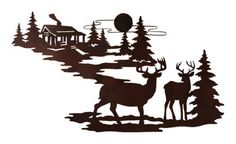           WWW.NORTHMOUNTAINSPORTSMEN.COM  P.O. BOX 309 562 SPOOK HOLLOW ROAD 	        MUNCY VALLEY, PA 17758-0309     			(570) 482-2980    					ANNUAL RENEWAL NOTICE:                                                                              ANNUAL DUES: $45.00 North Mountain Sportsman’s Association, Inc annual memberships for 2023 are due by March 1, 2023. If you want to take part in the NMSA functions or use the facilities, including the range, you must have a current membership card. Please RETURN the ticket stub that we have enclosed for you with your current information completed. If you have misplaced your ticket stub, please fill out the bottom of this notice or print renewal form at our web site and return it with your $45.00 dues. We must keep a current and accurate record of members for our insurance coverage. Once dues are received, your new membership card will be mailed to you for 2023. Calendars are available/printable online at www.northmountainsportsmen.com Regular scheduled meetings are the second Wednesday of each month at 7:30 pm. NMSA members are strongly encouraged to attend meetings. REMINDER: 2023 ANNUAL MEMBERSHIP DUES ARE - $45.00 Dues will be accepted at meetings or by mailing them to:ERIC J. MILLER 154 E 1st. ST.Watsontown, Pa. 17777(570) 238-5780         Sincerely, 								The NMSA Membership Committee NAME: _______________________________________________ ADDRESS: _____________________________________________CITY: ___________________________________ STATE: ________  PHONE #: ________________________ NRA MEMBER: ________  EMAIL:  _______________________________________________ACTIVE MILITARY: (Y /N) ________ BRANCH: ________________